CURRICULUM VITAE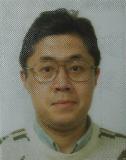 Name:           Masato GotouDate of Birth:     19th February 1956Birthplace:       Mino-City, Gifu Prefecture, JapanAddress:         Kawakami 434-38 Yufuin-cho, Yufu-City, Oita Nationality:       JapanEDUCATIONApril 1962 - March 1968      Mino Elementary School in Mino-City, JapanApril 1968 - March 1971      Nagamori Junior High School in Gifu-City, JapanApril 1971 - March 1974      Gifu Senior High School (General Course) in Gifu-City, JapanFURTHER EDUCATIONApril 1974 - March 1979      Kyoto University, Japan                          Faculty of Engineering, Department of Industrial Chemistry                          Bachelor of Engineering (Inorganic Chemistry; Glas and Ceramic Science)EMPLOYMENT HISTORYApril 1979 - February 1991    Minolta Camera Co. Ltd.,                          Engineer -> Chief Engineer                           -> Section Manager (Production Technology Section)                          * Developed production techniques for the fabrication of optical glasses.                          * Researched and developed new optical glass types with special properties.                          * Translated technical documents from German into Japanese                             as a in-house translator.                          * Supevised the section.May 1991 - February 2005     Nippon Sheet Glass Co., Ltd.,                          Engineer -> Chief Engineer -> Section Manager                          * Developed production techniques for the fabrication of flat glass                            (float glass process, flat panel glass for LCD)                          * Supervised the section　　　　　　　　　　　　　* Managementsystem (Environment, Quality assurance)March 2005 - present         Freelance TranslatorPROFESSIONAL SKILLS                              * Computer Literacy: Knowledge and experience in PC over 15 years                            (Windows; Word, Excel, PowerPoint)                          * Language: Japanese (mother language), Proficient in German language                            (a interpreter-guide in German language, certified by Japan National Tourism                              Organization)TRANSLATION FIELDS                          Technical translation: Chemistry, Mechanical engineering, Automotive,                          Material science, Environmental technology, Quality assurance,                           Engineering specificatons, Operating Manuals etc.CATtool                   Trados 2011 Studio Freelance, Transit XVLANGUAGE COMBINATION                           German  >>  Japanese                           English   >>  JapaneseCOMPANY REFERENCE                 * EC Innovations, Inc (Beijing, P.R. ; Mr. Ren, Project Manager;                                 harvey@ecinnovations.com.cn;http://www.ECinnovations.com)                 * tolingo GmbH (Hamburg, Germany; Not specified, http://tolingo.de)                  * J. Johnson co. (Tokyo, Japan; Not specified; support@j-johnson.co.jp:　　　　　　　　　　　　　　　　 http://www.j-johnson.co.jp/)                     total over 130 translation agencies in the world   proz.com                http://www.proz.com/profile/900848